4.1.3 Appendix 4: Employer Evaluation of Intern   STUDENT INFO (Student fills this section)  Name Surname:  Student ID         :  Department        :  HOST ORGANZIATION INFO (employer fills this section)  Organization name:  Address              :  Phone Number    :  Internship Period: ............/............./............. to ............./............./.............  Program Duration (Days) :                                                                        To be completed by the Intern Supervisor  The purpose of this form is to provide the intern with feedback about the intern’s work and professional skills and competencies. Please be objective and candid in your assessment and discuss this with the intern. The assessment ratings range from 1 to 5 are as follows (circle the appropriate number): 1 = Unsatisfactory   = Needs Improvement   = Fair Sometimes   = Good Usually   = Excellent   Ability to Learn  Listening and Oral Communication Skills  Creative Thinking and Problem-Solving Skills  Interpersonal and Teamwork Skills  Basic Work Skills    Overall Performance    Would you supervise this intern again?                                     Yes              No       Uncertain If no, please explain:  Would you recommend this student to other organizations?          Yes              No       Uncertain If no, please explain:  3.Overall performance of this intern:  Unsatisfactory                       Poor                     Average                     Good                                Outstanding  Have you discussed this report with  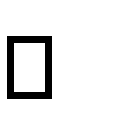 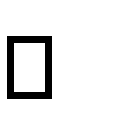   Site Supervisor Signature: …………………………….       DATE: ………../………/……….....  D. APPROVAL (Academic Supervisor fills this section)   APPROVED                         REJECTED ............/............./.............  Academic Supervisor (Name, Title, Signature)1.  Observes and/or pays attention to others.  1  2  3  4  5  2.  Asks relevant and purposeful questions.  1  2  3  4  5  3.  Seeks out and utilizes appropriate resources.  1  2  3  4  5  4.  Accepts responsibility for mistakes and learns from experiences.  1  2  3  4  5  5.  Open to new experiences; takes appropriate risks.  1  2  3  4  5  1.  Listens to others in an active and attentive manner.  1  2  3  4  5  2.  Comprehends and follows verbal instructions.  1  2  3  4  5  3.  Effectively participates in meetings or group settings.  1  2  3  4  5  4.  Demonstrates effective verbal communication skills.  1  2  3  4  5  1.  Seeks to comprehend and understand the “big picture”.  1  2  3  4  5  2.  Breaks down complex tasks/problems into manageable pieces.  1  2  3  4  5  3.  Brainstorms/develops options and ideas.  1  2  3  4  5  4.  Respects input and ideas from other sources and people.  1  2  3  4  5  5.  Demonstrates an analytical capacity.  1  2  3  4  5  1.  Relates to co-workers/team members effectively.  1  2  3  4  5  2.  Manages and resolves conflicts in an effective manner.  1  2  3  4  5  3.  Supports and contributes to a team atmosphere.  1  2  3  4  5  4.  Controls emotions in a manner appropriate for work.  1  2  3  4  5  5.  Demonstrates assertive but appropriate behavior.  1  2  3  4  5  1.  Reports to work as scheduled.  1  2  3  4  5  2.  Is prompt in showing up to work and meetings.  1  2  3  4  5  3.  Exhibits a positive and constructive attitude.  1  2  3  4  5  4.  Brings a sense of values and integrity to the job.  1  2  3  4  5  5.  Behaves in an ethical and professional manner.  1  2  3  4  5  